PART 1 : The call of the wildDoc 1: Working in the wilderness in Yosemite. Video Time. 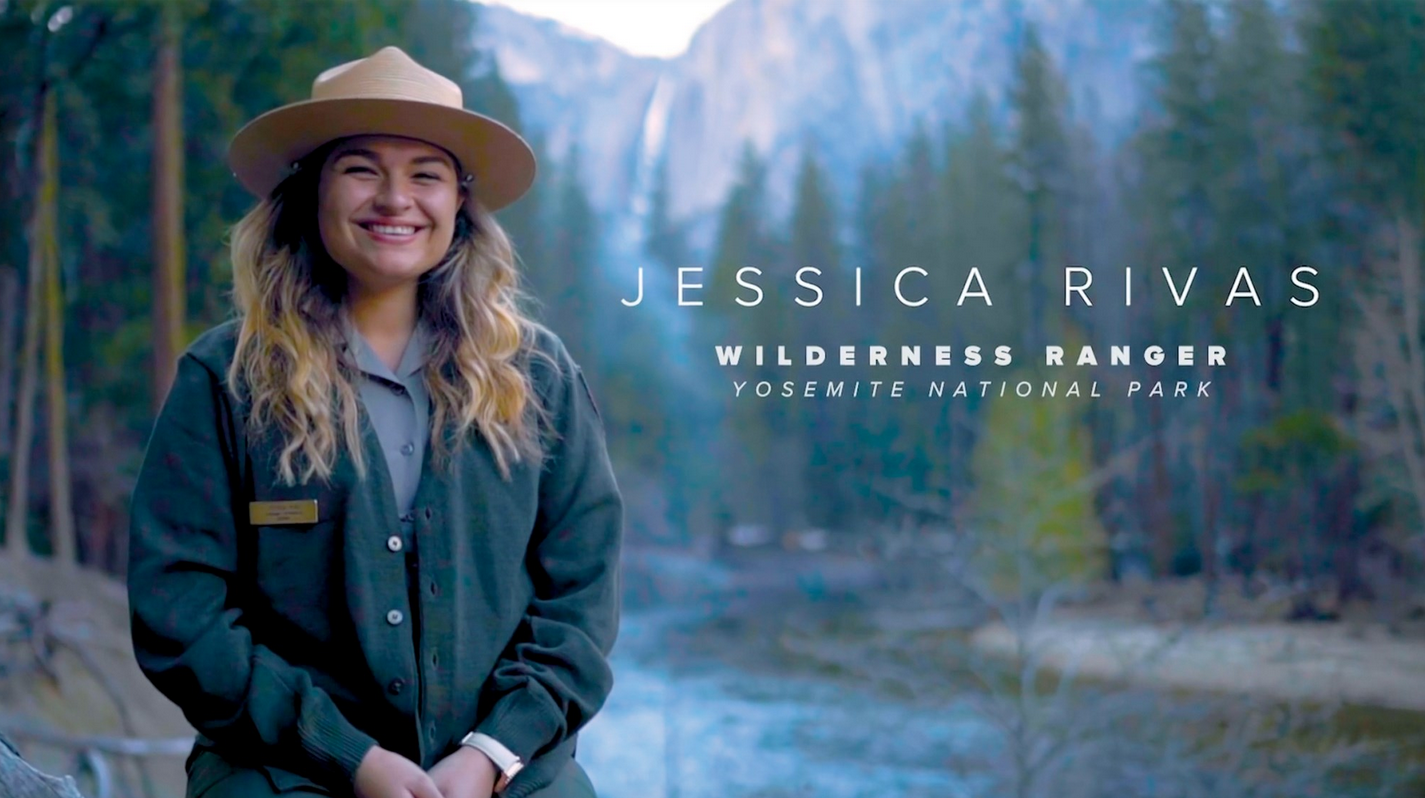 Look at the photo and say what job is illustrated (where? What? Possible missions)Watch the video and check your hypotheses. Pick out more details about the job.Explain how the natural environment makes Jessica feel.Explain what Jessica particularly likes about her job.HOMEWORK : Translate the following paragraph in English.Ce document est extrait d’une vidéo promotionnelle de la National Park Foundation pour le parc national du Yosemite en Californie du Nord. Ce document vise à sensibiliser et à attirer les éventuels donateurs. Il incite ainsi indirectement les jeunes à s’intéresser aux métiers de préservation de la nature.